Расчетно-графическое задание № 1 Вариант 191.	Заряженная   частица,  обладающая  скоростью  2*10**6  м/с,  влетела  в  однородное магнитное поле с индукцией 0,52 Тл. Найти  отношение заряда частицы к ее массе, если частица в поле описала  дугу  окружности  радиусом  4 см. По этому отношению определить,  какая это частица.     2.	На  рис.  изображены  сечения трёх прямолинейных бесконечно  длинных  проводников  с токами. Расстояния АВ=ВС=5 см, токи I1 =  I2=I  и I3=2I. Найти точку на прямой АС, в которой напряженность  магнитного  поля,  вызванного  токами  I1,  I2 и I3, равна нулю.  Решить задачу при условии, что токи текут в одном направлении.     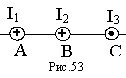 3.	Определить  частоту  Wl  ларморовой  прецессии  электронной  орбиты  в  атоме,  находящемся  в  магнитном  поле Земли (B = 50  мкТл).     4.	Напряжённость  магнитного  поля  в  центре  кругового витка  0.8Э.  Радиус витка 11см. Найти напряжённость магнитного поля на  оси витка на расстоянии 10см от его плоскости.     5.	Бесконечно   длинный   провод   образует   круговой  виток,  касательный  к  проводу.  По  проводу  идёт ток 5А. Найти радиус  витка, если напряжённость магнитного поля в центре витка 41А/м.     6.	Требуется   получить   напряжённость   магнитного   поля  в  соленоиде  длиной  20см  и диаметром 5см. Считать поле соленоида  однородным.   Какую   ошибку   мы   допускаем   при   нахождении  напряжённости  магнитного  поля  в  центре  соленоида,  принимая  соленоид за бесконечно длинный.     7.	Тонкий  провод  в  виде  дуги,  составляющей  треть  кольца  радиусом  15  см,  находится в однородном магнитном поле (В = 20  мТл).  По  проводу  течет  ток  30 А. Плоскость, в которой лежит  дуга,  перпендикулярна  линиям  магнитной индукции, и подводящие  провода  находятся  вне  поля.  Определить  силу, действующую на  провод.     8.	Найти  напряжённость  магнитного  поля  в  центре кругового  проволочного витка радиусом 1см, по которому течёт ток 1А.     9.	Электрон,  имеющий кинетическую энергию Т=1.5 МэВ, движется  в  однородном магнитном поле по окружности. Магнитная индукция В  поля равна 0,02 Тл. Определить период обращения.     10.	Заряженная частица, двигаясь перпендикулярно скрещенным под  прямым  углом  электрическому  (Е=400 кВ/м) и магнитному (В=0.25  Тл) полям, не испытывает отклонения при определенной скорости V.  Определить  эту  скорость и возможные отклонения дельтаV от нее,  если  значения  электрического  и  магнитного  полей  могут быть  обеспечены с точностью, не превышающей 0.2 %.     